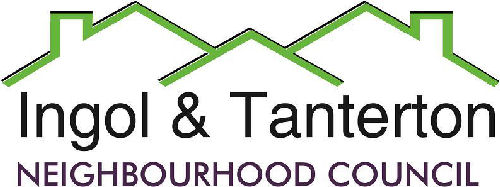 Minutes of the neighbourhood council meeting held on Wednesday 10th July at St Margaret’s Church Hall, Ingol commencing at 7.00pm.Present: Cllr M Carrig, Cllr N Darby, (vice-chairman) Cllr M Jewell, Cllr B McGrath, Cllr J Potter, Cllr D Shannon.Eight members of the public.67/19 To receive apologies.Cllr T Anderson (chairman), Cllr M Yates, Cllr P Brown.68/19 To approve the minutes of the annual meeting held on the 16th May 2019 and the extraordinary meeting held on 29th May 2019. It was resolved that the minutes be approved and signed by the vice chairman.Proposed by Cllr Darby.Seconded by Cllr Shannon.69/19 To receive declarations of interest.None.70/19 To adjourn the meeting for public participation.The following issues and observations were raised by the residents who attended the meeting:One morning at 7.56am there were four wagons parked outside Sainsbury’s. They should not have been on site until 8am. At 8.01am they all drove off in a convoy, whilst there were school children walking and cycling to school around the area. It is an offence to park opposite a bus stop and this needs to be highlighted to the police. The bus stop is also used as a terminal point for the Rotala bus, which is parked for some time. There is an adequate layby 150 metres south which could be used.The bus stop markings have not been repainted since the resurfacing of the road and double yellow lines still need to be placed to stop cars parking on the road.Rocks / boulders/planters could be placed to prevent cars and wagons parking half on and half off the kerb.At the gable end of Sainsburys, the sign which faces out to the roundabout should also say ‘car park’.Whitby Avenue resurfacing has been delayed. Some days the workmen have been sat for hours waiting for materials to arrive. It is a waste of time and a waste of money.Motorbikes and quadbikes are being driven at all hours of the day and night on the golf course and on the pavements of the area. This has been highlighted to the police and it has been classed as antisocial behaviour, but nothing has been done.The developers need to fence off the golf course area to stop access and residents need to keep asking the police to log their complaints correctly so it can be acted upon.The former Ingol post office is now a funeral directors – has there been a change of use planning application and an application for the signage.Tanterton FC have left the village green. Cadley FC are now going to run junior teams and maybe a women’s team on the green and will maintain and mow the area. The club would like the neighbourhood council to donate towards the initial maintenance of the green.71/19 To authorise payment of the following accounts:It was resolved that the above payments be made.Proposed by Cllr Potter.Seconded by Cllr Darby.72/19 To consider a four-year financial project plan for the neighbourhood council.This item will be carried to the next agenda.73/19 To receive an update on the play area at Tanterton Village Green.The scheme was approved on the 3rd July by cabinet. It will now go to the scrutiny committee to look at theprogramme of works.74/19 To review and update the Unity Bank and the CCLA Public Sector Deposit Fund - additional signatories.Cllr Shannon, Cllr Carrig and Cllr Darby signed the signatory form for the Unity Bank and Cllr McGrath signed the form for the change of correspondence for the deposit fund.75/19 To receive an update on the purchase and installation of the electric gate.The gate has been installed and is working well. The lane is cleaner and more pedestrians are using it.76/19 CCTV access update, data protection code of practice and neighbourhood council surveillance camera policy review (including freedom of information, data storage and privacy impact).It was resolved that the clerk review and update the code of practice and policies for the CCTV and that the neighbourhood council create a CCTV committee that will allow the resident from the Cottam Lane area to be co-opted, DBS checked and permitted to access and view the CCTV footage.Proposed by Cllr Jewell.Seconded by Cllr Darby.77/19 Reports from neighbourhood council working groups:Neighbourhood council review working group.The neighbourhood council has received two quotes (three requested) from consultant companies. It was resolved that Locality be contracted to complete the consultations at a cost of £5670.00.Proposed by Cllr Darby.Seconded by Cllr Carrig.(1:against 5:support)ITNC communications working group.Cllr Darby has drafted a newsletter. The councillors were asked to submit quotes and new photographs to be added. It was resolved that the neighbourhood council authorise the approximate cost of £800 for print and distribution of the newsletter.Proposed by Cllr Shannon.Seconded by Cllr Potter.Outreach to community groups working group.Cllr Jewell has circulated an interim report to all the councillors for consideration.  The next step will be to contact community stakeholders to see how the NP and the groups can work better together and implement recommendations from the report.If the councillors have any further ideas or items to add they can forward these to Cllr Jewell.78/19 Sainsbury’s and car parking issues update.Cllr Potter will ask LCC Highways if bollards/boulders/planters can be placed on the pavement to prevent parking. He will also ask for an update on the painting of the yellow lines.79/19 To consider the forming of an environment working group.Cllr McGrath would like the neighbourhood council to consider an environment working group that can look at areas that may need extra work over and above the contractual hours of the village contractor.The neighbourhood council does not feel that a group is needed at this time and that extra packages of work undertaken are authorised by the clerk. Any councillor can forward a list of works to the clerk to obtain a quote from the village contractor.80/19 Lengthsman update.The lengthsman has submitted his time sheets and one package of work for footpath clearance has been authorised for the amount of £140.00.81/19 Reports and correspondence (information only).None.82/19 Date and time of the next neighbourhood council meetings.Wednesday 11th September 2019 at 7pm. The meeting closed at 9.10pmSigned ……………………………………………………………………..Date………………………………………..ChequeGill Mason -clerkClerks wages and expenses (31st July)£583.49BACSGill Mason - clerkClerks wages and expenses (31st August)£583.49ChequeGill Mason – clerkExpenses May – July£86.23ChequeLALCGood Councillors guide x 3£25.00ChequeSt Margaret’s ChurchRoom hire£27.00ChequeL SladeInternal auditor£110.00ChequeM Bamber Village contractor plant purchase£191.62ChequePreston City CouncilElection recharges£200.00Cheque M Bamber Work carried out on planters£300.00Cheque M BamberMonthly contractual payment May- June£450.66BACSM Bamber Monthly contractual payment June-July£450.66BACSM Bamber Monthly contractual payment July - Aug£450.66